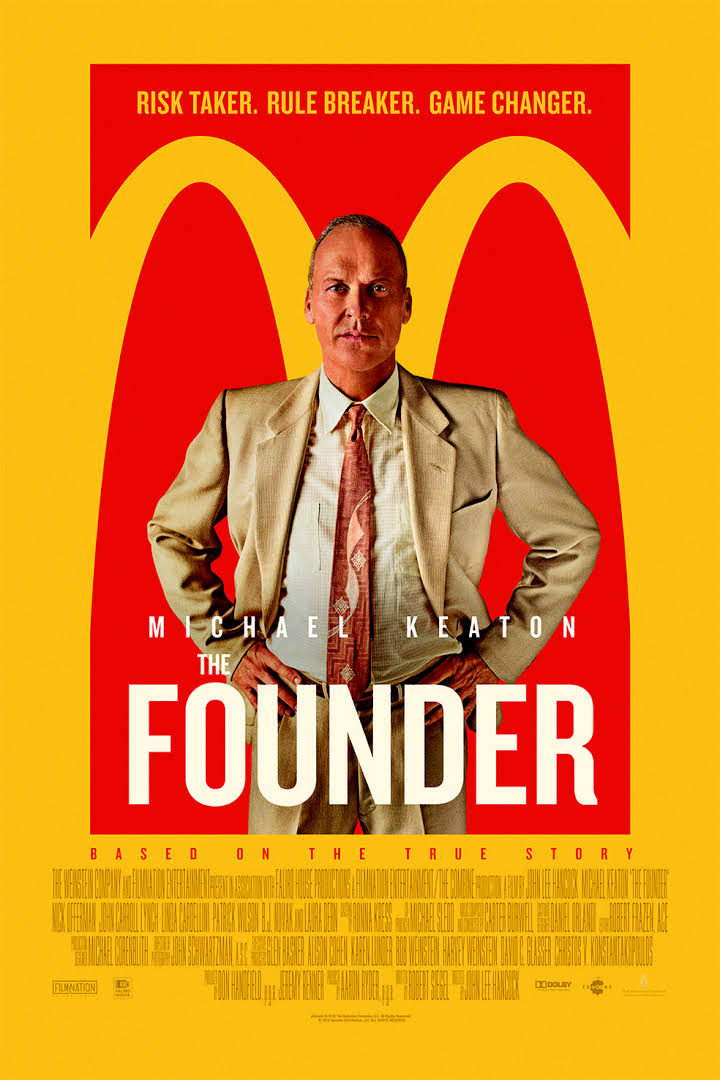                       	Consumer Studies 1202									/25The Founder Assignment		Name: _________________________________________What does Ray Kroc sell to restaurants at the beginning of the movie?   (1)________________________________________________________________________How many milkshake machines does McDonald's order from Ray Kroc? (1)________________________________________________________________________When Ray Kroc went to McDonald’s for the first time, how much did his hamburger, french fries and drink cost? 	(1)________________________________________________________________________What was the purpose of drawing out the new design of the kitchen on the tennis courts? (2) ________________________________________________________________________________________________________________________________________________________________________________________________________________________What did Ray Kroc suggest to the McDonald’s brothers to grow their business? (1)________________________________________________________________________________________________________________________________________________Why did the McDonald’s brothers not want to franchise their business? (2)________________________________________________________________________________________________________________________________________________Why does Ray Kroc want to renegotiate his contract with the McDonald’s brothers?  (2)       ________________________________________________________________________________________________________________________________________________What does Joan suggest as an idea to lower the cost of the electric bill for the freezers? (2)________________________________________________________________________________________________________________________________________________________________________________________________________________________________________________________________________________________________What does Harry Sonneborn suggest Ray Kroc do to change his business model? (2)________________________________________________________________________________________________________________________________________________Finish the statement:  (1)Contracts are like hearts, ______________________________________________________________________.According to Ray Kroc, what is the one thing that makes McDonald’s special? (1)_______________________________________________________________________ Where does Ray Kroc open the new McDonald’s location in San Bernardino? (1)_______________________________________________________________________Reflection: Do you think the McDonald’s brothers did the right thing by selling out to Ray Kroc? Did Ray Kroc give the brothers a good deal? Does this change your view of McDonalds? What are you overall thoughts about the movie? Write your reflection - you need at least 2 paragraphs (8 marks) ______________________________________________________________________________________________________________________________________________________________________________________________________________________________________________________________________________________________________________________________________________________________________________________________________________________________________________________________________________________________________________________________________________________________________________________________________________________________________________________________________________________________________________________________________________________________________________________________________________________________________________________________________________________________________________________________________________________________________________________________________________________________________________________________________________________________________________________________________________________________________________________________________________________________________________________________________________________________________________________________________________________________________________________________________________________________________________________________________________________________________________________________________________________________________________________________________________________________________________________________________________________________________________________________________________________________________________________________________________________________________________________________________________________________________________________________________________________________________________________________________________________________________________________________________________________________________________________________________________________________________________________________________________________________________________________________________________________________________________________________________________________________________________________________________________________________________________________________________________________________________________________________________________________________________________________________________________________________________________________________________________________________________________________________________________________________________________________________________________________________________________________________________________________________________________________________________________________________________________________________________________________________________________________________________________________________________________________________________________________________________________________________________________________________________________________________________________________________________________________________________________________________________________________________________________________________________________________________________________________________________________________________________________________________________________________________________________________________________________________________________________________